	SOLICITAÇÃO DE PRORROGAÇÃO PARA DEFESASJUSTIFICATIVA1,2: 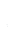 1 A solicitação deverá ser clara, objetiva e concisa descrevendo o motivo da solicitação de prorrogação, situação atual do andamento da dissertação e dos produtos derivados, e anexar:a) cópia atualizada da dissertação, ou projeto de pesquisa (no caso de qualificação;b) cronograma atualizado para defesa da dissertação ou para a qualificação;c) comprovante dos produtos derivados da dissertação, quando for o caso;2 O PPGCA poderá autorizar uma única prorrogação de até 6 (seis) meses. Ver regimento (Art. 36).Aluno (a): Aluno (a): Orientador (a): Orientador (a): Co-Orientador (a): Co-Orientador (a): Linha de Pesquisa:  (   ) Gestão, Tecnologia e Inovação Ambiental    (  ) Recursos Naturais e Sistemas EcológicosLinha de Pesquisa:  (   ) Gestão, Tecnologia e Inovação Ambiental    (  ) Recursos Naturais e Sistemas EcológicosTítulo da Dissertação/Projeto: Título da Dissertação/Projeto: Data original da defesa (mês/ano): Data pretendida para defesa (mês/ano): Orientador(a) PPGCA-UNIFAPDiscente PPGCA-UNIFAP